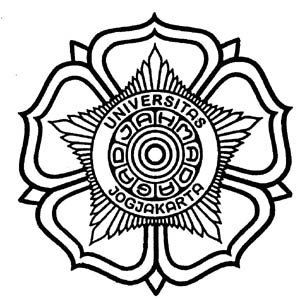 Kami, mahasiswa Magister Profesi Pendidikan Industri dan Organisasi Universitas Gadjah Mada bermaksud membuat penelitian tentang keterikatan karyawan (employee engagement). Oleh sebab itu, kamu memohon kesediaan Anda untuk berpartisipasi dalam penelitian ini.  Sebelumnya, silakan isi identitas Anda terlebih dahulu:_____________________(Nama terang dan tanda tangan)*) Data yang diperoleh dari penelitian ini dijamin kerahasaiaannya dan hanya akan digunakan untuk kepentingan penelitian.Petunjuk MengerjakanKuesioner ini terdiri atas 44 pernyataan dan 4 halaman. Mohon pastikan kelengkapan sebelum mengisi.Kuesioner ini terdiri atas tiga buah kolom utama, yakni a) No., b) Pernyataan, dan c) Jawaban. Berikut adalah penjelasan dari setiap kolom:Kolom No. Berisikan nomor dari pernyataan.Kolom Pernyataan berisikan pernyataan-pernyataan yang perlu Anda baca dan pahami. Pikirkan seberapa sesuai pernyataan tersebut dengan diri Anda.Kolom Jawaban berisikan lima buah tempat kosong tempat Anda mengisi jawaban Anda. Isikan jawaban dengan menggunakan tanda centang (√) atau silang (X) di tempat yang tersedia. Jawaban yang Anda isi menunjukkan seberapa sesuai penilaian diri Anda terhadap pernyataan yang Anda baca di kolom Pernyataan. Berikut adalah kriteria dari setiap kolom jawaban:Jika Anda merasa bahwa pernyataan tersebut Sangat Tidak Sesuai dengan diri Anda, maka beri tanda di kolom STS.Jika Anda merasa bahwa pernyataan tersebut Tidak Sesuai dengan diri Anda, maka beri tanda di kolom TS.Jika Anda merasa Biasa Saja (Netral) dengan pernyataan tersebut, maka beri tanda  di kolom N.Jika Anda merasa bahwa pernyataan tersebut Sesuai dengan diri Anda, maka beri tanda di kolom S.Jika Anda merasa bahwa pernyataan tersebut Sangat  Sesuai dengan diri Anda, maka beri tanda di kolom SS.Berikut adalah contoh cara mengisi kuesioner: SELAMAT MENGISIPeriksalah kembali dan pastikan Anda menjawab keseluruhan pernyataan yang ada. Terima kasih. Nama:::Usia:                    tahun:                    tahun  Jenis Kelamin        :      L/PPendidikan Terakhir :Jabatan :::Unit Kerja:::Lama bekerja di perusahaan sekarang:::Lama bekerja di perusahaan-perusahaan terdahulu (jika ada):::Saya menyatakan bahwa saya bersedia menjadi responden penelitian ini_________________ , __________ 20 ____No.PernyataanJawabanJawabanJawabanJawabanJawabanNo.PernyataanSTSTSNSSS1Saya suka menonton film aksi√no.pernyataanpernyataanpernyataanresponresponresponresponresponresponresponresponresponresponno.pernyataanpernyataanpernyataanstsstststsnnssssss1Saya merasa bersemangat ketika berangkat bekerjaSaya merasa bersemangat ketika berangkat bekerjaSaya merasa bersemangat ketika berangkat bekerja2Saya merasa tidak nyaman ketika meninggalkan tugas yang menjadi tanggung jawab sayaSaya merasa tidak nyaman ketika meninggalkan tugas yang menjadi tanggung jawab sayaSaya merasa tidak nyaman ketika meninggalkan tugas yang menjadi tanggung jawab saya3Saya bersedia meluangkan banyak waktu untuk menyelesaikan pekerjaan sayaSaya bersedia meluangkan banyak waktu untuk menyelesaikan pekerjaan sayaSaya bersedia meluangkan banyak waktu untuk menyelesaikan pekerjaan saya4Mudah bagi saya mengumpulkan tenaga saat bekerjaMudah bagi saya mengumpulkan tenaga saat bekerjaMudah bagi saya mengumpulkan tenaga saat bekerja5Ketika diberikan pekerjaan, saya merasa bertanggung jawab untuk menyelesaikan pekerjaan tersebutKetika diberikan pekerjaan, saya merasa bertanggung jawab untuk menyelesaikan pekerjaan tersebutKetika diberikan pekerjaan, saya merasa bertanggung jawab untuk menyelesaikan pekerjaan tersebut6Saya sulit berhenti ketika mengerjakan tugas sayaSaya sulit berhenti ketika mengerjakan tugas sayaSaya sulit berhenti ketika mengerjakan tugas saya7Saya bersemangat dalam mengerjakan tugas yang diberikan kepada sayaSaya bersemangat dalam mengerjakan tugas yang diberikan kepada sayaSaya bersemangat dalam mengerjakan tugas yang diberikan kepada saya8Saya merasa bangga dengan pekerjaan saya.Saya merasa bangga dengan pekerjaan saya.Saya merasa bangga dengan pekerjaan saya.9Sulit bagi saya untuk tidak memikirkan tentang pekerjaan yang harus diselesaikanSulit bagi saya untuk tidak memikirkan tentang pekerjaan yang harus diselesaikanSulit bagi saya untuk tidak memikirkan tentang pekerjaan yang harus diselesaikan10Saya tidak mudah lelah dalam menyelesaikan pekerjaan yang diberikan kepada sayaSaya tidak mudah lelah dalam menyelesaikan pekerjaan yang diberikan kepada sayaSaya tidak mudah lelah dalam menyelesaikan pekerjaan yang diberikan kepada saya11Saya bangga saat pencapaian kinerja saya mampu menginspirasi orang lainSaya bangga saat pencapaian kinerja saya mampu menginspirasi orang lainSaya bangga saat pencapaian kinerja saya mampu menginspirasi orang lain12Ketika bekerja, waktu berlalu begitu cepatKetika bekerja, waktu berlalu begitu cepatKetika bekerja, waktu berlalu begitu cepat13Saya berusaha mempertahankan semangat dalam menyelesaikan pekerjaan Saya berusaha mempertahankan semangat dalam menyelesaikan pekerjaan Saya berusaha mempertahankan semangat dalam menyelesaikan pekerjaan 14Saya merasa pekerjaan saya membuat orang-orang menghargai saya.Saya merasa pekerjaan saya membuat orang-orang menghargai saya.Saya merasa pekerjaan saya membuat orang-orang menghargai saya.15Saya sering tidak menyadari bahwa waktu kerja sudah hampir usai ketika sedang bekerjaSaya sering tidak menyadari bahwa waktu kerja sudah hampir usai ketika sedang bekerjaSaya sering tidak menyadari bahwa waktu kerja sudah hampir usai ketika sedang bekerja16Saya bersungguh-sungguh untuk menyelesaikan masalah yang berkaitan dengan pekerjaan saya.Saya bersungguh-sungguh untuk menyelesaikan masalah yang berkaitan dengan pekerjaan saya.Saya bersungguh-sungguh untuk menyelesaikan masalah yang berkaitan dengan pekerjaan saya.17Tugas-tugas dalam pekerjaan membuat saya tertantang untuk menyelesaikannyaTugas-tugas dalam pekerjaan membuat saya tertantang untuk menyelesaikannyaTugas-tugas dalam pekerjaan membuat saya tertantang untuk menyelesaikannyaNO.NO.PERNYATAANSTSSTSTSTSNNSSSSSS1818Saya terbawa suasana ketika sedang mengerjakan pekerjaan 1919Saya berusaha semaksimal mungkin dalam menyelesaikan pekerjaan saya2020Saya merasa pekerjaan saya adalah sebuah tantangan yang harus saya taklukkan 2121Saya senang dengan pekerjaan-pekerjaan yang harus saya selesaikan di tempat kerja2222Saya berusaha untuk selalu menjaga kualitas hasil kerja saya2323Selalu ada hal baru dalam pekerjaan saya yang membuat saya tertantang2424Saya tidak membiarkan urusan pribadi memengaruhi saya dalam bekerja.2525Saya tidak mengeluh tentang pekerjaan meskipun saya mengalami kesulitan2626Saya merasa bahwa saya memberikan pengaruh baik kepada orang lain melalui pekerjaan saya.2727Ketika bekerja saya tidak memikirkan hal lain di luar pekerjaan saya2828Saya mencoba berbagai alternatif ketika menghadapi kesulitan saat bekerja2929Pekerjaan saya mampu memberikan manfaat bagi orang lain 3030Permasalahan kecil dalam pekerjaan saya tidak mengganggu konsentrasi saya dalam bekerja3131Saya memilih untuk tetap bertahan untuk menyelesaikan pekerjaan walaupun mengalami kesulitan3232Saya tidak akan menyerahkan pekerjaan saya kepada orang lain walaupun sulit